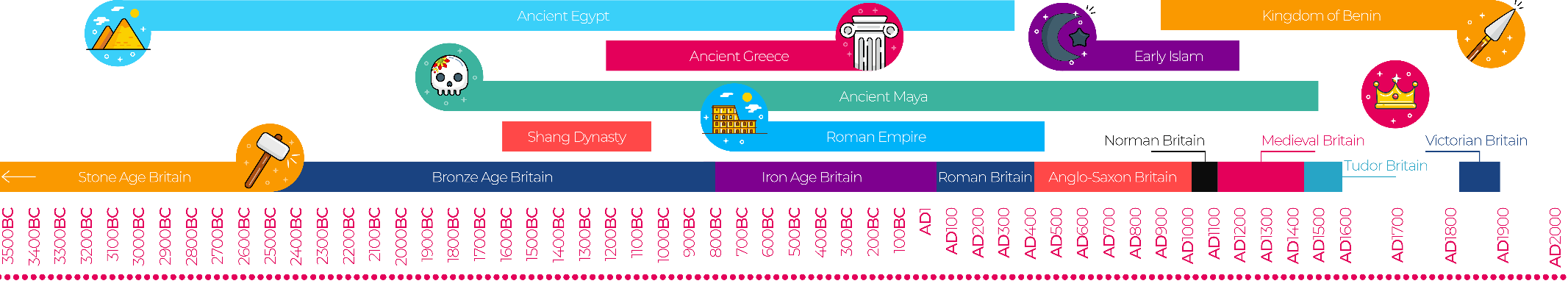 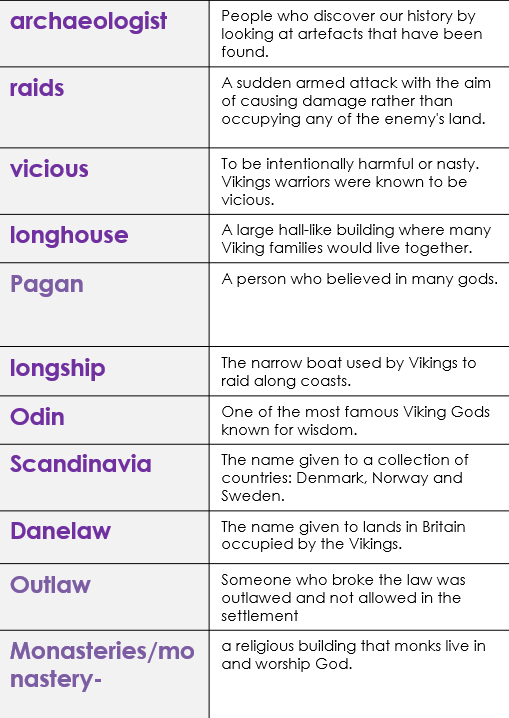 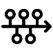 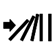 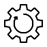 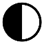 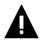 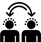 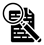 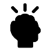 Chronological understandingCause and consequenceContinuity and changeSimilarity and differenceSignificanceInterpretationsEvidence and enquirySubstantive knowledgeViking and Anglo-Saxon struggle for the Kingdom of England to the time of Edward the confessor Substantive KnowledgeViking and Anglo-Saxon struggle for the Kingdom of England to the time of Edward the confessor Substantive KnowledgeThe Vikings were in Britain- 789- 1066.Vikings came from Norway, Sweden and Denmark.King- ruled the peopleJarls (nobles)- had people working for themKarls- were farmers or craftsmen Thralls- were slaves that could buy their freedomAlfred the Great was King of Wessex and the Vikings tried to attack. He was King of Wessex from 871-899 CE.He made a deal with the Vikings called Danegeld but they made a surprise attack.Alfred finally won the battle and gave the Vikings land to have as their own.The Vikings brought together the Kingdoms of Britain mainly Wessex and Mercia to become one Kingdom with one ruler/King.There would only be three Kingdoms that would avoid being captured by the Danes- Northumbria, Mercia and Wessex. Wessex was the most powerful Kingdom.Edward promised the throne to Harold Hardrada-Viking.Stanford Bridge- battle. Vikings lost- Harold battled William of Normandy.Harold lost the Battle of Hastings.- William became King of England.The Battle of Hastings in 1066.Edward promised the throne to Harold Hardrada-Viking.Stanford Bridge- battle. Vikings lost- Harold battled William of Normandy.Harold lost the Battle of Hastings.- William became King of England.The Battle of Hastings in 1066.